Пошел петух однажды к своим родственникам на поминки. А по пути встретился с котом.Хитрый кот и думает: «Вот я сейчас петухом-то полакомлюсь!» А сам говорит:—   Куда это ты направился, петух?—   Почтить память умершего дяди,— отвечает петух.—   Так пойдем вместе, вдвоем-то все веселей,— предложил кот.Догадался петух о злом умысле кота.—   Нет, если ты пойдешь со мной, будет нас уже трое. Собака тоже хотела пойти на поминки.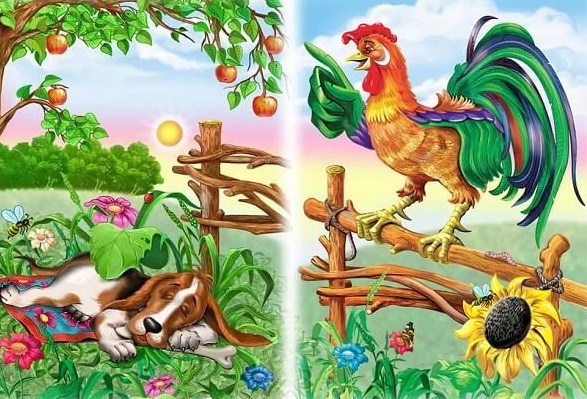 Испугался кот. Прошел еще немного вперед и вдруг остановился:—   Некогда мне! Дел полно! Я ведь просто пошутил. Так смекалистый петух спасся от кота.